結	果	の	概	要総	括１．学校数総学校数は、８３６校で、前年度より１５校減少している。表１	学校種別学校数	（単位：校）２．在学者数在学者総数は、１８１，６６７人で、前年度より４，０８２人減少している。表２	学校種別在学者数	（単位：人）単位：人16,00014,00012,00010,0008,0006,0004,0002,0000図１	学年別・園児・児童・生徒数５ 歳 児 小１	２	３	４	５	６	中１	２	３	高１	２	３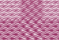 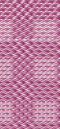 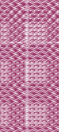 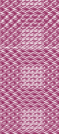 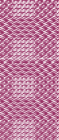 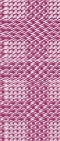 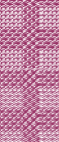 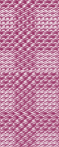 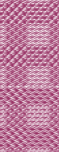 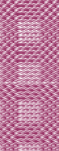 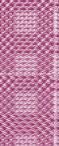 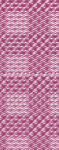 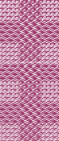 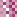 女  1,916  6,150  6,255  6,336  6,620  6,670  6,714  6,967  7,194  7,177  6,950  7,059  6,633男  1,979  6,413  6,415  6,570  6,803  6,831  7,206  7,038  7,566  7,406  7,217  7,118  6,961３．本務教員数本務教員数は、１４，６６３人で、前年度より２３４人減少している。表３	学校種別本務教員数	（単位：人）４．本務職員数本務職員数は、２，９８３人で、前年度より２１人減少している。表４	学校種別本務職員数	（単位：人）５．理由別長期欠席者数（小学校・中学校）平成１９年度間（平成１９年４月１日から平成２０年３月３１日までの１年間）に、３０日以上欠席した者（長期欠席者）は、小学校と中学校を合わせると１，７４６人で、前年度間より７２人増加している。このうち、「不登校」を理由とする者は１，５１３人で、前年度間より２８人増加している。表５	理由別長期欠席者数	（単位：人,％）図２	小・中学校の長期欠席者数2,500長 2,000欠席 1,500者数 1,000人50001.601.40	不全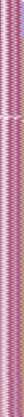 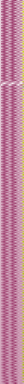 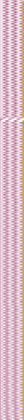 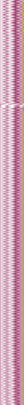 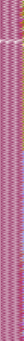 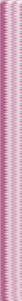 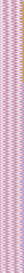 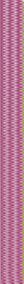 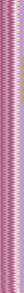 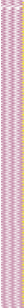 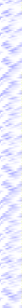 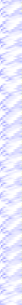 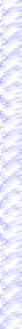 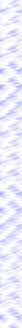 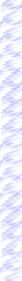 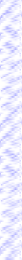 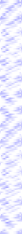 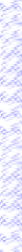 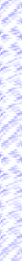 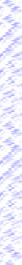 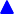 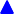 1.20	登児1.00	校童0.80	比徒0.60	率 に0.40	％ め0.20	る0.0010	11	12	13	14	15	16	17	18	19	（年度間）長期欠席者数	長期欠席者のうち不登校を理由とする者全児童生徒に占める不登校の比率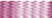 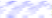 ６．卒業後の状況（中学校・高等学校）（１）中学校平成２０年３月の中学校卒業者数は１４，７０７人で、前年度より５３０人減少している。 卒業者の進路の内訳は、「高等学校等進学者」が１４，３６３人、「専修学校（高等課程）進学者」が１人、「専修学校（一般課程）等入学者」が１４人、「公共職業能力開発施設等入学者」が１１人、「就職者」が５１人、「左記以外の者」が２６５人、「死亡・不詳の者」が２人となっている。表６	進路別卒業者数（中学校）	（単位：人、％）（２）高等学校（全日制・定時制課程）平成２０年３月の高等学校（全日制・定時制課程）卒業者は１４，０１３人で、前年度より６８０人減少している。卒業者の進路の内訳は、「大学等進学者」が５，８４６人、「専修学校（専門課程）進学者」が２，０３６人、「専修学校（一般課程）等入学者」が４９４人、「公共職業能力開発施設等入学者」が２９２人、「就職者」が４，６０４人、「一時的な仕事に就いた者」が８９人、「左記以外の者」が６４７人、「死亡・不詳の者」が５人となっている。表７	進路別卒業者（高等学校）	（単位：人、％）図３	高等学校卒業者のうち、大学等進学者の進学率の割合（％） 50.0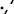 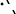 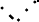 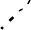 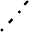 40.030.020.010.00.0昭和24	34	44	54	平成元	11図４	高等学校卒業者のうち、就職者の県内・県外別就職率の推移単位：％80.070.0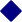 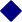 60.050.040.030.020.0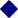 （年３月卒業）区	分学	校	数学	校	数学	校	数学	校	数学	校	数学	校	数区	分19 年 度20年度20年度20年度20年度対前年度比較区	分19 年 度計国立公立私立対前年度比較幼	稚	園135134118115△ 1 （廃園1）小	学	校37636613641△ 10 （廃校10）中	学	校高等学校(全・定制)17889175881-17171317△ 3 （新設2・廃校5）△ 1 （廃校1）高等 学校 (通信制)特  別  支  援  学 校併置(3)20併置(3)20- 1併置(1)19併置(2)---専	修	学	校3737-136-各	種	学	校1616--16-合	計8518364644188△ 15 （新設2・廃校17）区	分在在学学者数区	分19 年 度20年度20年度20年度20年度20年度20年度対前年度比較区	分19 年 度計国立公立公立私立私立対前年度比較幼	稚	園10,98610,3171061064109,8019,801△ 669小	学	校80,59878,98365765778,326--△  1,615中	学	校高等学校(全・定制)44,13443,23043,34842,344594-594-42,48432,7892709,5552709,555△ 786△ 886高 等学校 (通信制)特  別  支  援  学 校1,9651,6361,7461,651- 56- 568951,595851-851-△ 21915専	修	学	校2,3702,444--672,3772,37774各	種	学	校830834---8348344合	計185,749181,6671,4131,413156,56623,68823,688△ 4,082区	分本本本務教員数数区	分19 年 度20年度20年度20年度20年度20年度20年度20年度対前年度比較区	分19 年 度計国立国立公立私立男女対前年度比較幼	稚	園85883483475377460774△ 24小	学	校5,7285,6295,629325,597-2,0603,569△ 99中	学	校高等学校(全・定制)3,4903,4903,4313,4093,4313,40933-3,3752,690237191,9162,4401,515969△ 59△ 81高等学校( 通信制) 特 別 支 援 学 校  47994451,022451,022- 302999216-2342022602△ 228専	修	学	校219222222-22200951273各	種	学	校717171--711853-総	数14,89714,66314,66310212,7581,8037,0327,631△ 234区	分本本務職員数区	分19 年 度20年度20年度20年度20年度20年度20年度20年度対前年度比較区	分19 年 度計国立国立公立公立私立私立対前年度比較幼	稚	園2822642244258258△ 18小	学	校1,00099033987987--△ 10中	学	校高等学校(全・定制)4919144929083-3-485754485754415441541△ 6高等学校( 通信制) 特 別 支 援 学 校  82378241- 4- 4323732375-5-- 4専	修	学	校5462--111151518各	種	学	校1818----1818-総	数3,0042,98312122,4812,481490490△ 21区区分計病気経済的理由不登校その他(参考)１８年度(参考)１８年度区区分計病気経済的理由不登校その他計うち不登校小学校人数359135-20915357227小学校比 率 （％）比 率 （％）100.037.6-58.24.2100.063.6中学校人数1,38753-1,304301,3171,258中学校比 率 （％）比 率 （％）100.03.8-94.02.2100.095.5計人数1,746100.018810.8--1,51386.7452.61,674100.01,48588.7計比 率 （％）比 率 （％）1,746100.018810.8--1,51386.7452.61,674100.01,48588.7区分卒業者総 数Ａ  高等学校等進学者Ｂ  専修学校(高等課程) 進学者Ｃ  専修学校(一般課程) 等入学者Ｄ  公共職業能力開発施設等入学者Ｅ 就職者Ｆ  左記以外の者Ｇ   死亡・不詳の者（再掲） A・B・ C・Dのうち就職者就職者数総数Ｅ＋（再掲）進学率就職率計男女計男女14,7077,5447,16314,3637,3217,04211-14771111-51371426516510022-1916370531797.797.098.30.50.70.2区分卒業者総 数Ａ 大学等進学者Ｂ   専修学校(専門課程) 進学者Ｃ   専修学校(一般課程) 等入学者Ｄ  公共職業能力開発施 設 等 入学者Ｅ 就職者Ｆ  一時的な仕事に就いた者Ｇ  左記以外の者Ｈ  死亡・不詳の者（再掲）   A・B・C・D のうち就職者就職者数総数Ｅ＋（再掲）進学率就職率計男女計男女14,0137,0916,9225,8462,8532,9932,0367981,238494246248292267254,6042,6351,9698921686472703775145715424,6612,6502,01141.740.243.233.337.429.1